Jídelníček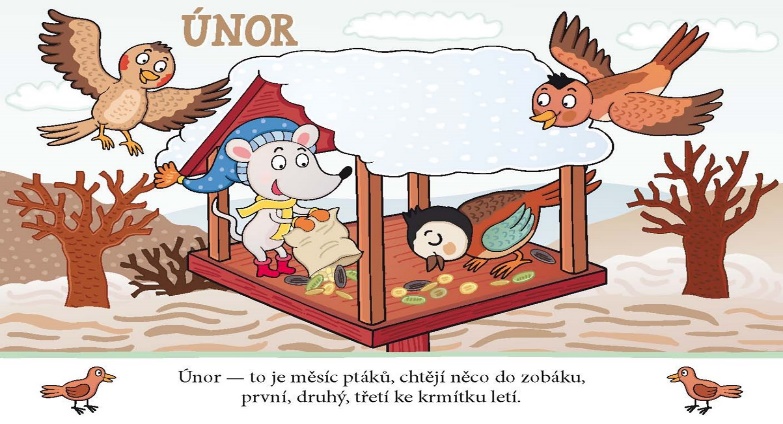 1.2.202412.-16.2.2024Jídelníček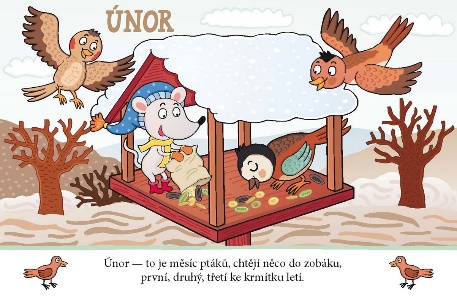 19.-23.2.202426.-29.2.2024Čtvrtek1.2.PolévkaDrůbkováA 9Čtvrtek1.2.I.Hamburská vepřová kýta, těstovinyA 1,3,7Čtvrtek1.2.II.Kuřecí na houbách, rýžeA 7Pátek2.2.PolévkaA 1,3,9Pátek2.2.I.Pololetní prázdninyA Pátek2.2.II.A 1,3,7DatumHlavní chodHlavní chodAlergenyPondělí12.2.PolévkaRychlá s vejciA 1,3,9Pondělí12.2.I.Masové koule, rajská omáčka, těstoviny, jogurtA 1,3,7Pondělí12.2.II.Zámecké brambory, okurkový salátA 1,3,7Úterý13.2.PolévkaDrožďová s ovesnými vločkamiA 1,3,7,9Úterý13.2.I.Kuře pečené, rýže, kompotA 7Úterý13.2.II.Smažený květák, brambory, mrkvový salátA 1,3,7Středa14.2.PolévkaZeleninová s těstovinamiA 1,3,7,9Středa14.2.I.Vejce, koprová omáčka, brambory, ovoceA 1,3,7Středa14.2.II.Bavorské vdolečky, kakao, ovoceA 1,3,7Čtvrtek15.2.PolévkaHovězí s rýží a hráškemA 9Čtvrtek15.2.I.Vepřová plec, zelí hlávkové, bramborový knedlíkA 1,3,7Čtvrtek15.2.II.Rybí filé na másle, brambory, řecký salátA 4,7Pátek16.2.PolévkaBylinková jemnáA 7Pátek16.2.I.Bretaňské fazole s kuřecím masem, chlébA 1Pátek16.2.II.Halušky s bryndzouA 1,3,7DatumHlavní chodHlavní chodAlergenyPondělí19.2.PolévkaŠpenátová se smaženým hráškemA 1,3,7Pondělí19.2.I.Srbské rizoto s kuřecím masem, okurkový salátA 7Pondělí19.2.II.Vepřový kotlet se šípkovou omáčkou, bramborový knedlíkA 1,3,7Úterý20.2.PolévkaMrkvová s kukuřičkouA 1,7Úterý20.2.I.Vídeňský guláš, těstoviny, ovoceA 1,3,7Úterý20.2.II.Asijská pánev s kuřecím masem, rýže tří barev, ovoceA 1Středa21.2.PolévkaHrstkováA 1,9Středa21.2.I.Smažené rybí filé, bramborová kaše, mrkvový salátA 1,3,7Středa21.2.II.Zapečené těstoviny s brokolicí a smetanou, mrkvový salátA 1,3,7Čtvrtek22.2.PolévkaFrancouzskáA 1,3,7,9Čtvrtek22.2.I.Krůtí na paprice, houskový knedlíkA 1,3,7Čtvrtek22.2.II.Drůbeží játra na kmíně, rýže, coleslawA 1,7Pátek23.2.PolévkaZ vaječné jíšky	A 1,3,9Pátek23.2.I.Kuřecí ražničí na plechu, brambory, zakys., smet. s ovocemA 7Pátek23.2.II.Plíčka na smetaně, knedlíkA 1DatumHlavní chodHlavní chodAlergenyPondělí26.2.PolévkaHovězí se sýrovým kapánímA 1,3,7,9Pondělí26.2.I.Kuřecí v zelenině, bramboryA 1Pondělí26.2.II.Vepřové na česneku, špecleA 1,3,7Úterý27.2.PolévkaČesneková s krutony a sýremA 1,7Úterý27.2.I.Svíčková na smetaně, houskový knedlík, ovoceA 1,3,7,9Úterý27.2.II.Špagety CARBONARA, ovoceA 1,3,7Středa28.2.PolévkaZeleninová s fritátovými nudlemiA 1,3,7,9Středa28.2.I.Vejce, čočka na kyselo, chlébA 1,3Středa28.2.II.Domácí buchty s tvarohem, kakaoA 1,3,7Čtvrtek29.2.PolévkaKmínová s vejcemA 1,3Čtvrtek29.2.I.Holandský řízek, bramborová kaše, červená řepaA 1,3,7Čtvrtek29.2.II.Kuřecí plátek, tarhoňa s baby mrkvičkouA 1,3,7Pátek1.3.PolévkaI.II.A AA Pátek1.3.Pátek1.3.